Local Invasive Plant SpeciesJapanese Barberry Berberis Thunbergii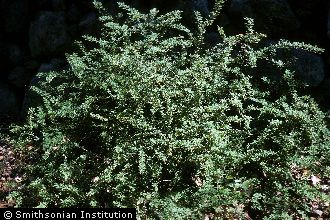 Identification: Dense spiny shrub. Brown, spiny branches with a single spine at each shoot node. Green & blue leaves.  Matures during late summer and fall and persist through the winter.Distinguished by the flowers being produced in umbels. An umbel is an inflorescence which consists of a number of short flower stalks which spread from a common point.Eradication:Apply herbicides directly to the plant or use flames to torch. Oriental Bittersweet Celastrus Orbiculatus 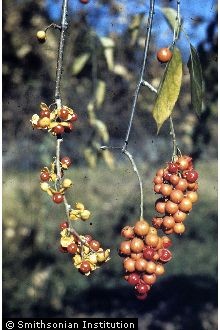 Identification: Thin spindly vines.  Has silver to reddish brown bark.Vines wrap around tree trunks. Small green flowers that produces red seeds.Eradication:Spray with Triclopyr or Glyphosate directly on the plant or plant site annually. Black Swallow Wort Cynanchum Louiseae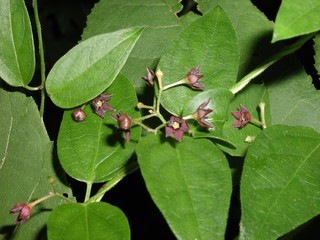 	Identification:Vine containing oval shaped leaves with a pointy tip.Star shaped flowers colored dark purple to black.	Eradication:	Direct spraying of herbicides on the plant after flowering has occurred. Russian Olive Elaeagnus Angustifolia 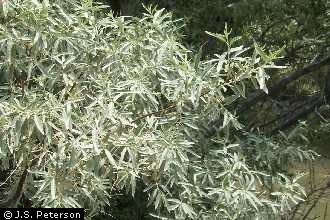 	Identification:Thorny shrub or small tree with silver to rust colored scales. Long smooth Leaves.Yellow four-lobed flowers. 	Eradication:Spraying of herbicides directly on the plant or the cutting of the stump. Autumn Olive Elaeagnus Umbellata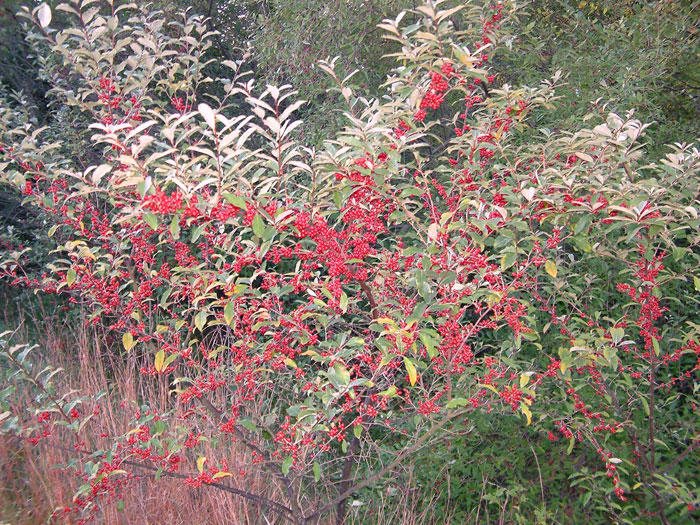 Identification:Small shrub with pale yellow flowers and pink to red berries.Eradication:Spray herbicides directly on the plant or pull the plant directly out of the ground. Multi-floral Rose Rosa Multiflora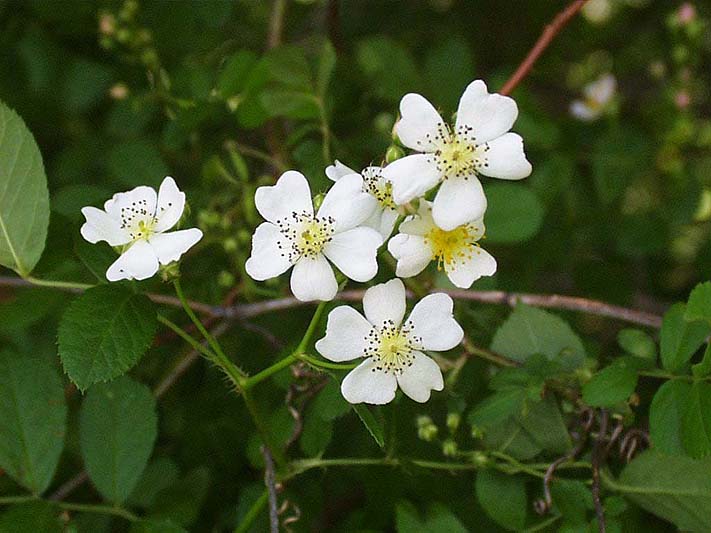 	Identification:Multi-stemmed shrub, thorns, and pointy tipped leaves.Fragrant white to pink flowers.	Eradication:Spray herbicides directly on the plant or perform regularly scheduled cuttings. Japanese Honeysuckle Lonicera Japonica 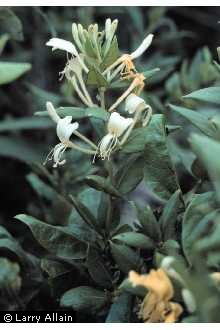 Identification:Twining vine with oval leaves.White to yellow double tongued flowers. Vanilla scented petals.	Eradication:Cut or burn the plant repeatedly for several weeks.Garlic Mustard Alliaria Petiolata 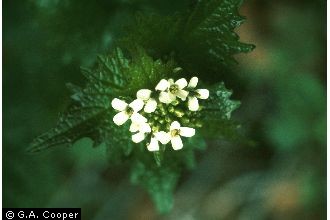 	Identification:Tall green plant. When the leaves are crushed it smells of garlic.Round shaped leaves.White cross shaped flowers.	Eradication:Simply pull, cut or burn the plant.Nepalese Browntop  (aka Japanese Stilt Grass) Microstegium Vimineum 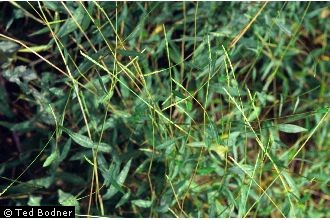 	Identification:Tall thin plant with long leaves containing a silver stripe down the center.	Eradication:Spray herbicides directly on the plant either before or after emersion. Japanese Knotweed Fallopia Japonica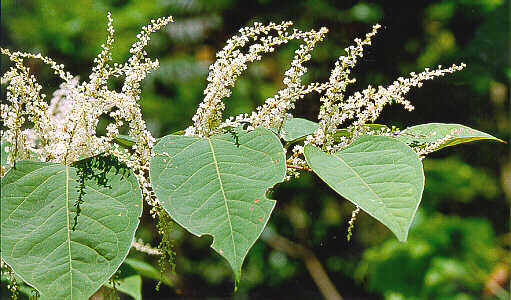 Identification:Tall hollow stems similar to bamboo. Large oval leaves.Small cream to white colored flowers.	Eradication:Cut the plant down to its roots and apply herbicides to the stumps. 